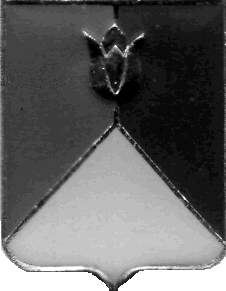 РОССИЙСКАЯ ФЕДЕРАЦИЯАДМИНИСТРАЦИЯ КУНАШАКСКОГО МУНИЦИПАЛЬНОГО РАЙОНАЧЕЛЯБИНСКОЙ ОБЛАСТИРАСПОРЯЖЕНИЕот 18 декабря 2018г.  № 737-р	В соответствии с постановлением администрации Кунашакского муниципального района от 30.05.2016 г. № 579 «Об утверждении Порядка осуществления внутреннего муниципального финансового контроля по внутреннему муниципальному финансовому контролю в сфере бюджетных правоотношений:1.  Провести внеплановую проверку по предупреждению и выявлению нарушений законодательства Российской Федерации муниципального образовательного дошкольного образовательного учреждения «Детского сада «Березка» с. Кунашак», адрес: 456730, Челябинская область, Кунашакский район, с. Кунашак, ул. Октябрьская,13.2.   Форма контрольного мероприятия – выездная проверка.3.  Дата начала проведения проверки – 19 декабря 2018 года, дата окончания проведения проверки 24 декабря 2018 года.4. Срок, в течение которого составляется акт по результатам проведения проверки – не позднее 27 декабря 2018 года.5.   Организация и осуществление внеплановой проверки возложить на рабочую комиссию утвержденной распоряжением Главы района от 18.10.2018 года № 588-р «О создании рабочей комиссии по внутреннему финансовому контролю в общеобразовательные и дошкольные учреждения в Кунашакском муниципальном районе».Глава района			                                                            С.Н. АминовО проведении внеплановой проверки рабочей комиссии  по внутреннему финансовому контролю в муниципальном образовательном дошкольном образовательном учреждении «Детский сад «Березка» с. Кунашак» 